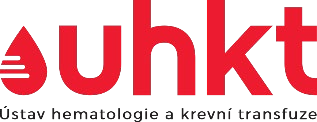 Žádost o uchování biologického materiálu Záměr: 	Výzkumný projekt			Diagnostické vzorkyV případě převodu biologického materiálu do navazujícího projektu uveďte název a číslo původního projektu:Název původního projektu:Číslo původního projektu:Žadatel:	 Oddělení:	 Název projektu:	 Interní číslo projektu: Anotace projektu (max. 3600 znaků)Úvod CíleMetodikaPředpokládané výsledkyPřínos projektuDiagnóza:Fáze onemocnění:Další specifikace:Počet pacientů:Počet vzorků:Výchozí materiál:Kostní dřeň		 Periferní krev		 Jiný			 Typ vzorku:Celkové leukocyty	 MNC			 DNA			 Plazma		 Jiný			Žadatel:Datum:Podpis:Vyjádření vedoucího Biobanky ÚHKT Praha:Datum:Podpis:Vyjádření Odborné rady Biobanky ÚHKT:Datum:Podpis:*Označte správnou variantu